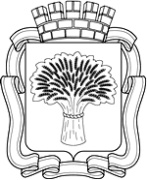 Российская ФедерацияАдминистрация города КанскаКрасноярского краяПОСТАНОВЛЕНИЕ 16.11. 2020						    	      	   № 1020О признании утратившими силу постановлений администрации г. КанскаВ целях приведения правовых актов города в соответствие с действующим законодательством, руководствуясь статьями 30, 35 Устава города Канска, ПОСТАНОВЛЯЮ:1.Признать утратившими силу:Постановление администрации г. Канска Красноярского края от 21.10.2014 № 1763 «Об утверждении Порядка осуществления полномочий органом внутреннего муниципального финансового контроля администрации города Канска по внутреннему муниципальному финансовому контролю»;Постановление администрации г. Канска Красноярского края от 24.06.2016 № 586 «О внесении изменений в постановление администрации г. Канска от 21.10.2014 № 1763»;Постановление администрации г. Канска Красноярского края от 30.11.2017 № 1084 «О внесении изменений в постановление администрации г. Канска от 21.10.2014 № 1763»;Постановление администрации г. Канска Красноярского края от 13.06.2018 № 538 «О внесении изменений в постановление администрации г. Канска от 21.10.2014 № 1763»;Постановление администрации г. Канска Красноярского края от 20.05.2019 № 446 «О внесении изменений в постановление администрации г. Канска от 21.10.2014 № 1763»;Постановление администрации г. Канска Красноярского края от 10.07.2019 № 644 «О внесении изменений в постановление администрации г. Канска от 21.10.2014 № 1763»;Постановление администрации г. Канска Красноярского края от 15.10.2019 № 981 «О внесении изменений в постановление администрации г. Канска от 21.10.2014 № 1763»;Постановление администрации г. Канска Красноярского края от 03.08.2020 № 645 «О внесении изменений в постановление администрации г. Канска от 21.10.2014 № 1763».2.Контроль за исполнением настоящего постановления возложить на заместителя главы города по экономике и финансам Е.Н. Лифанскую.3.Опубликовать настоящее постановление в газете «Канский вестник» и разместить на официальном сайте муниципального образования город Канск в сети Интернет.4.Постановление вступает в силу со дня его официального опубликования.Исполняющий обязанности главы города Канска                                                                               Е.Н. Лифанская